Thank you for using the SCCAHS letterhead template! To use this template, simply click on an image, line, or text box to edit. There are three letterhead templates to choose from in this file. If you would like to make design or layout edits, you will need to create a free Canva account and edit the template directly on Canva's site. Copy/paste the following link into your web browser to access the template online:https://www.canva.com/design/DAEulhxnXeg/8wLxnM4iSFRGtVndVA7-Fg/view?utm_content=DAEulhxnXeg&utm_campaign=designshare&utm_medium=link&utm_source=publishsharelink&mode=previewIf you have any questions or need help using this template, please feel free to contact Valentina at vcastano28@ufl.edu.TO: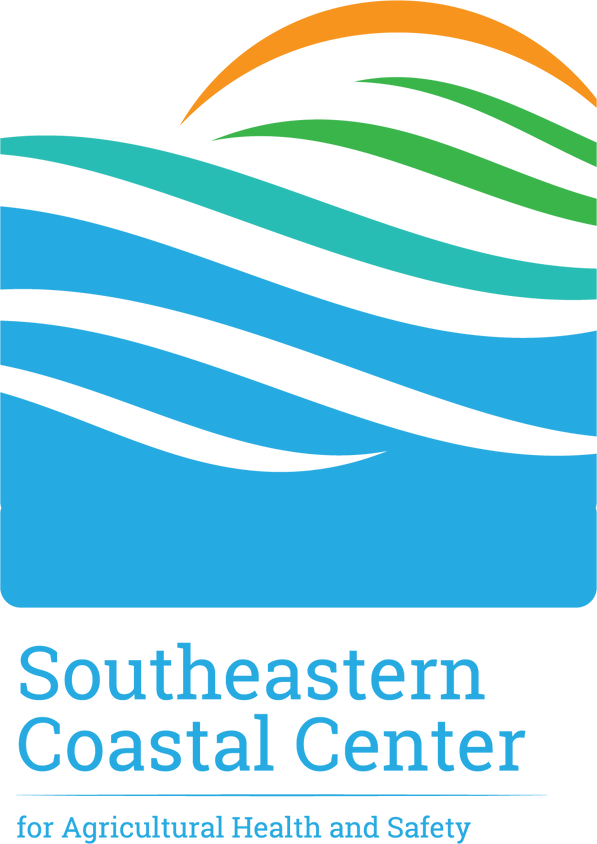 Name    	123-456-7890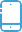 hello@reallygreatsite.com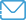  	123 Anywhere St., Any City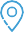 Date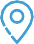 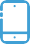 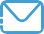 Dear Mr. Name,A letterhead is the heading at the top of a sheet of letter paper (stationery).That heading usually consists of a name and an address, and a logo or corporate design, and sometimes a background pattern. The term "letterhead" is often used to refer to the whole sheet imprinted with such a heading. Many companies and individuals prefer to create a letterhead template in a word processor or other –This generally includes the same information as pre-printed stationery but without the additional costs involved. Letterhead can then be printed on stationery (or plain paper) as needed on a local output device or sent electronically.The term "letterhead" is often used to refer to the whole sheet imprinted with such a heading. Many companies and individuals prefer to create a letterhead template in a word processor or other software application.Regards,NameTitle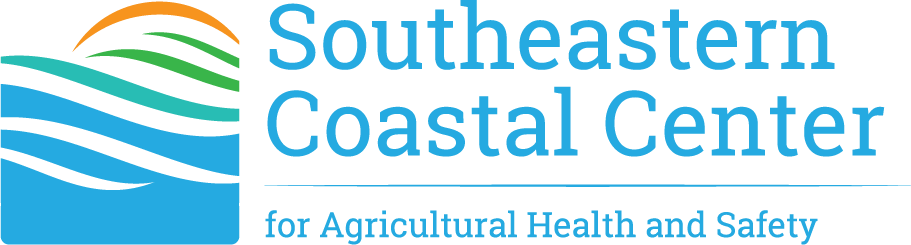 Dear Mr. Alves,UNIVERSITY NAMEP.O. Box 0000 City, State Zip Phone number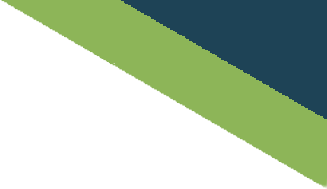 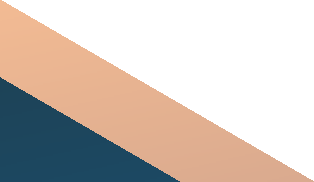 A letterhead is the heading at the top of a sheet of letter paper (stationery). That heading usually consists of a name and an address, and a logo or corporate design, and sometimes a background pattern.The term "letterhead" is often used to refer to the whole sheet imprinted with such a heading. Many companies and individuals prefer to create a letterhead template in a word processor or other software application. This generally includes the same information as pre-printed stationery but without the additional costs involved.Letterhead can then be printed on stationery (or plain paper) as needed on a local output device or sent electronically. That heading usually consists of a name and an address, and a logo or corporate design, and sometimes a background pattern.Sincerely,NameTitleMURAD NASERA letterhead is the heading at the top of a sheet of letter paper (stationery). That heading usually consists of a name and an address, and a logo or corporate design, and sometimes a background pattern. The term "letterhead" is often used to refer to the whole sheet imprinted with such a heading.Many companies and individuals prefer to create a letterhead template in a word processor or other software application. This generally includes the same information as pre-printed stationery but without the additional costs involved.Letterhead can then be printed on stationery (or plain paper) as needed on a local output device or sent electronically. That heading usually consists of a name and an address, and a logo or corporate design, and sometimes a background pattern. The term "letterhead" is often used to refer to the whole sheet imprinted with such a heading.Sincerely,NameTitleUniversity NameP.O. Box 0000 City, State ZipTelephone: (123) 456-7890 Email: hello@reallygreatsite.com